Attachment IIIEvaluation Criteria FormsTeam Experience and QualificationsUse only the space provided in this form, unless otherwise indicated. If all fields are not completed, the Respondent is at risk for being rejected due to non-responsiveness. It is not acceptable to indicate “see attached” on this form.Using the table, describe the role of the Respondent and the proposed subconsultant(s) for this project.Attachment IIIEvaluation Criteria Forms(continued)Team Experience and QualificationsUse only the space provided in this form, unless otherwise indicated. If all fields are not completed, the Respondent is at risk for being rejected due to non-responsiveness. It is not acceptable to indicate “see attached” on this form.Using the table, provide availability, percent of time committed to the Project for the duration of the Project, and geographic location of Respondent’s Key Personnel, as well as Key Subconsultant(s) Personnel.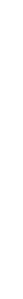 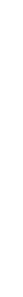 Attachment IIIEvaluation Criteria Forms(continued)Similar Projects and Past PerformanceUse only the space provided in this form, unless otherwise indicated. If all fields are not completed, the Respondent is at risk for being rejected due to non-responsiveness. It is not acceptable to indicate “see attached” on this form.List three (3) similar projects completed in the past fifteen (15) years for the constructed wetlands portion of the project. Provide three (3) similar projects in the past fifteen (15) years for the dam spillway modifications portion of the project. The proposed PM shall have participated in at least one (1) of the three (3) constructed wetlands projects. Technical Lead for constructed wetlands shall have participated in at least one (1) of the three (3) projects listed. Technical Lead for dam spillway modifications shall have participated in at least one (1) of the three (3) projects listed.Attachment IIIEvaluation Criteria Forms(continued)Similar Projects and Past PerformanceOPCC TableUsing the table below, provide project cost information for the six (6) projects submitted in Similar Projects and Past Performance section of the Attachment II Evaluation Criteria Details and Requirements, as it relates to the accuracy of the Engineer’s Opinions of Probable Construction Cost (OPCC), comparing the Engineer’s 100% Design estimate to approved construction contract awards.Respondent’s and Proposed Subconsultants’ Roles on the Project(e.g., hydraulic modeling, biological assessments, site/civil engineering, structural engineering, mechanical engineering, electrical engineering, instrumentation and controls engineering, geotechnical engineering, utility coordination, archaeological and environmental services, survey, SUE, permitting, real estate, cost estimating, etc.)RespondentSub 1:Sub 2:Sub 3:Sub 4:Sub 5:Sub 6:Sub 7:Sub 8:Proposed Key Personnel
(Name and Employer)Geographic
Location% Time
CommittedProject #1 Name:Utility Owner (Name, City, and State):Utility Representative Name, Title, and Current Contact Information (Phone and Email):John DoeEngineering Manager(XXX) XXX-XXXXJohn.Doe@XXXXX.orgDesign Contract NTP:Design Duration in Months (from Contract Award to Award of Construction Contract):Construction Contract NTPConstruction Duration in Months (from NTP to Final Completion):Construction Contract Value:Project Description:Describe how this project is similar to the Project in this Solicitation:Key Personnel (to include Personnel Titles and Specific Project Tasks):Total Number of Change Orders and Number of Owner-requested Change Orders:Project #2 Name:Utility Owner (Name, City, and State):Utility Representative Name, Title, and Current Contact Information (Phone and Email):John DoeEngineering Manager(XXX) XXX-XXXXJohn.Doe@XXXXX.orgDesign Contract NTP:Design Duration in Months (from Contract Award to Award of Construction Contract):Construction Contract NTPConstruction Duration in Months (from NTP to Final Completion):Construction Contract Value:Project Description:Describe how this project is similar to the Project in this Solicitation:Key Personnel (to include Personnel Titles and Specific Project Tasks):Total Number of Change Orders and Number of Owner-requested Change Orders:Project #3 Name:Utility Owner (Name, City, and State):Utility Representative Name, Title, and Current Contact Information (Phone and Email):John DoeEngineering Manager(XXX) XXX-XXXXJohn.Doe@XXXXX.orgDesign Contract NTP:Design Duration in Months (from Contract Award to Award of Construction Contract):Construction Contract NTPConstruction Duration in Months (from NTP to Final Completion):Construction Contract Value:Project Description:Describe how this project is similar to the Project in this Solicitation:Key Personnel (to include Personnel Titles and Specific Project Tasks):Total Number of Change Orders and Number of Owner-requested Change Orders:Project #4 Name:Utility Owner (Name, City, and State):Utility Representative Name, Title, and Current Contact Information (Phone and Email):John DoeEngineering Manager(XXX) XXX-XXXXJohn.Doe@XXXXX.orgDesign Contract NTP:Design Duration in Months (from Contract Award to Award of Construction Contract):Construction Contract NTPConstruction Duration in Months (from NTP to Final Completion):Construction Contract Value:Project Description:Describe how this project is similar to the Project in this Solicitation:Key Personnel (to include Personnel Titles and Specific Project Tasks):Total Number of Change Orders and Number of Owner-requested Change Orders:Project #5 Name:Utility Owner (Name, City, and State):Utility Representative Name, Title, and Current Contact Information (Phone and Email):John DoeEngineering Manager(XXX) XXX-XXXXJohn.Doe@XXXXX.orgDesign Contract NTP:Design Duration in Months (from Contract Award to Award of Construction Contract):Construction Contract NTPConstruction Duration in Months (from NTP to Final Completion):Construction Contract Value:Project Description:Describe how this project is similar to the Project in this Solicitation:Key Personnel (to include Personnel Titles and Specific Project Tasks):Total Number of Change Orders and Number of Owner-requested Change Orders:Project #6 Name:Utility Owner (Name, City, and State):Utility Representative Name, Title, and Current Contact Information (Phone and Email):John DoeEngineering Manager(XXX) XXX-XXXXJohn.Doe@XXXXX.orgDesign Contract NTP:Design Duration in Months (from Contract Award to Award of Construction Contract):Construction Contract NTPConstruction Duration in Months (from NTP to Final Completion):Construction Contract Value:Project Description:Describe how this project is similar to the Project in this Solicitation:Key Personnel (to include Personnel Titles and Specific Project Tasks).Total Number of Change Orders and Number of Owner-requested Change Orders:Project NameEngineer’s
100% Design OPCC
($)Low Responsible
Bidder – Contract
Award
($)Percent
Difference
between OPCC
and Low Bid
(%)Number
of
BiddersAverage of All
Other Bids
($)Total Value
of All Change
Orders ($)Change Orders as %
of Contract
Award
(%)Project 1$$%#$$%Project 2$$%#$$%Project 3$$%#$$%Project 4$$%#$$%Project 5$$%#$$%Project 6$$%#$$%